Конспект урока обучения грамотеУМК «Школа России»Тема урока: «Знакомство со звуками [ д], [д'] и буквами Д, д».Цель урока: создать условия для ознакомления  с буквой Д и звуками, обозначающими данную букву, с ролью звука и буквы в русском языке.Тип урока: урок открытия нового знания.Планируемые результаты обучения и формирование УУД:Личностные: - формировать положительное отношение к учёбе; желание приобретать новые знания; учить самооценке своих действий.Познавательные: - учить принимать информацию, представленную в схематичной форме; сравнивать, обобщать, устанавливать причинно-следственные связи.Регулятивные: - учить принимать учебную задачу и следовать инструкции учителя; учить анализировать свою работу.Коммуникативные: - формировать умение работать в парах, участвовать в общей беседе, соблюдая правила речевого поведения;  учить высказывать и обосновывать свою точку зрения.Ход урокаЭтапы урокаДеятельность учителяДеятельность учащихсяМотивация  к учебной деятельностиАктуализация знаний.Целеполагание.Первичное осмысление и закрепление.Самостоятельная работа с самопроверкойИтог урока.Рефлексия.- Ребята, чтобы наш урок прошёл в тёплой дружеской атмосфере, давайте подарим друг другу частичку тепла: потрите ладошки друг о дружку до тёплого состояния. А теперь прикоснитесь к ладошкам товарища – подарите своё тепло и возьмите от него частичку тепла. Этот небольшой знак внимания друг к другу согреет ваши сердца.- Сегодня на уроке мы продолжим путешествовать по Стране букв.- Назовите все изученные нами буквы.- Вспомните, что такое буква?- На какие две группы делятся все звуки?- Что вы можете сказать про гласные звуки, какие они бывают? - Что вы можете сказать про согласные звуки, какие они бывают?- Предлагаю вам игру «Засели буквы в домики»- Заселите буквы в их домики.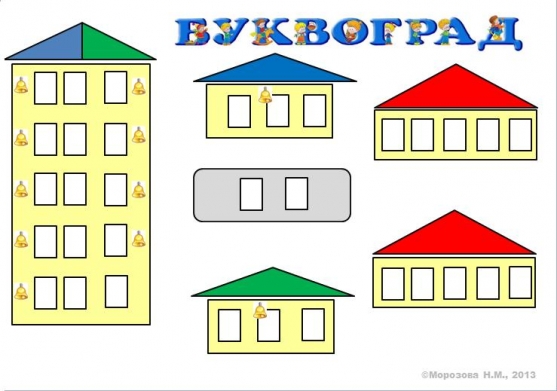 - Ребята, вы порадовали своими знаниями.- Ребята, за окном прекрасное начало зимы. Наконец т выпал у нас снег, которого долго не было. Посмотрите на доску. Какая зимняя картина перед вашими глазками. Белые облака. Дорога в снегу. Красивый дом (вешаю картинку дома). У дома дерево (вешаю картинку дерева). На ветке дерева сидят дрозд (вешаю дрозда) и дятел (вешаю дятла).- Произнесите ещё раз слова (показываю на картинки) дом, дерево, дрозд.- Какие звуки чаще всего повторяются в этих словах?- А в начале слова дятел, какой звуки слышите?- С помощью слов-помощников определите цели урока.1.Знакомимся  со звуками и буквой,…,которая их обозначает.2. Учимся читать слоги, слова с новой буквой.3. Оцениваем свою работу.- Вернёмся к слову дом.- Сколько гласных слышим? Сколько слогов?- Какой звук слышим в начале? ([д]).- Какой он: гласный или согласный? - Почему? - Какой это согласный? Проверим. (Дети ладошками закрывают ушки, руку к горлу произносят звук [д]).- Согласный звонкий.- Значит [д] - согласный звонкий, а ещё?- В слове дом звук [д] твердый, т. к. за [д] слышим [а]- показатель твердости, [д], звучит твердо. - Итак, звук [д] – согласный звонкий твердый. - Составим схему слова (на доске, дети у себя на партах)- Произносим слово ещё раз. Что слышим в начале слова, отдельный звук или слияние звуков? - Каким цветом обозначим на схеме? Почему?  - Что слышим дальше, слияние звуков и отдельный звук?- Каким цветом обозначим на схеме? Почему?- Итак, звук [д], какой? Охарактеризуйте его.- Произнесите слово дятел.- Какой звук слышим в начале? ([д’]).- Какой он: гласный или согласный? (Согласный).- Почему? - Какой это согласный? Проверим. (Дети ладошками закрывают ушки, произносят звук [д’]).- Согласный звонкий - Значит [д’] - согласный звонкий, а ещё? - В слове дятел звук [д’] мягкий, т. к. за [д’] слышим [и]- показатель мягкости, [д’], звучит мягко. - Итак, звук [д’] – согласный звонкий мягкий.- Предлагаю игру «Поймай звук». Ели слышится звук  [д]-встают мальчики, если  [д']-девочки.  (Орден, домино, Дюймовочка, подушка, дети, солдат, гвоздика, Денис, звезда, белочка, дедушка). Работа по учебникучтение слогов с буквой д
работа над словами- чтение про себя-хоровое чтение вслух- Какие слова вам непонятны?Водопад - поток воды, стремительно падающий с отвесного уступа Водолаз: - специалист, занимающийся подводными работами в водонепроницаемом костюме и со специальным снаряжением работа с иллюстрацией- Рассмотрите иллюстрацию.- Кто знает, как называют людей, которые работают на морском дне? - Представим, что мы с вами оказались в подводном царстве.чтение текста (с.105)- О ком я вам прочитала? Кто главные герои?чтение по цепочке (вторичное чтение)- Что мы сейчас с вами прочитали? Докажите, что это текст.- Где ведут работы водолазы?- Какая у них работа?- Чьи папы работают водолазами?- Чем занимаются водолазы на дне реки?- Где теперь идут поезда?- Какое название можно придумать к этому тексту?задание к тексту по подгруппам1 ряд: еще раз прочитают текст и посчитают, сколько здесь предложений.2 ряд: посчитает сколько раз буква Д встречается в тексте.3 ряд: прочитайте рассказ еще раз и найдите предложение, в котором рассказывается о том, чем занимались папы Нади и Димы.- Кто готов, поднимаем руку.- Итак, давайте прочитаем предложение о работе пап Нади и Димы. Спасибо.- Сколько предложений оказалось в нашем рассказе? - Как определили?- Сколько букв Д вы смогли найти? - Ребята предлагаю поработать в паре. У вас на парте слоги. Соберите из них слова.доми…нодра…конДи…мадоро…гапого…даяго…даПрочитайте слова.- Прочитайте только те слова, в которых три слога.- Прочитайте слова, в которых буква Д, обозначает мягкий согласный звук.-Прочитайте слова, в которых буква Д,  обозначает твердый согласный звук?- Наш урок подошел к концу.- Какова тема нашего урока?- С какими звуками мы познакомились? - Какие цели мы ставили в начале урока? Достигли ли мы этой цели?- Какой буквой обозначаются эти звуки?- Если вам всё удалось и вы довольны собой, со всеми заданиями справились, покажите зелёный сигнал.- Если у вас не всё получилось, но вы старались, покажите желтый сигнал. - Если было очень трудно и вам нужна помощь, покажите красный сигнал.- Ребята, взгляните на нашу картину на доске. На дереве появились слова. Прочтите их: дружба, доброта, душевность, доверие. А появились именно эти слова неслучайно, потому что они присутствовали на нашем уроке и помогли достичь цели.- Ребята, спасибо вам за работу, которую вы проделали, чтобы сегодня у нас был такой замечательный урок!Ответы учащихся.